ФОТОМАТЕРИАЛ«Воспитание межнационального согласия и толерантности у дошкольников»В МДОУ Рязанцевском детском саду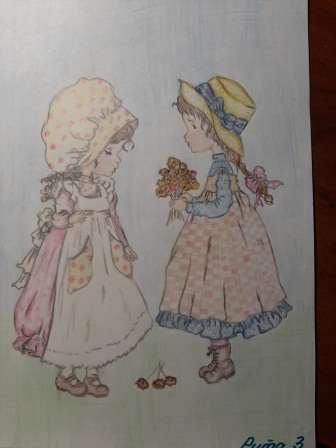 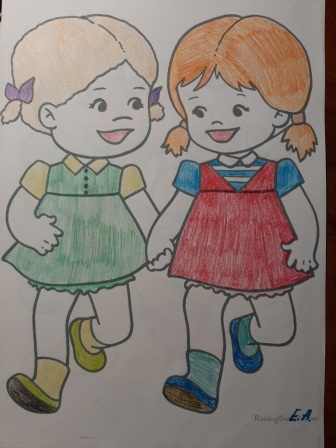 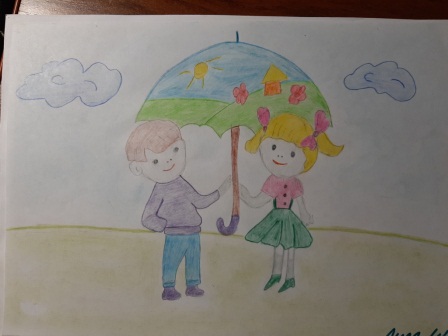 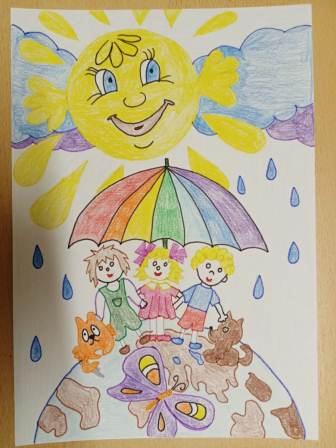 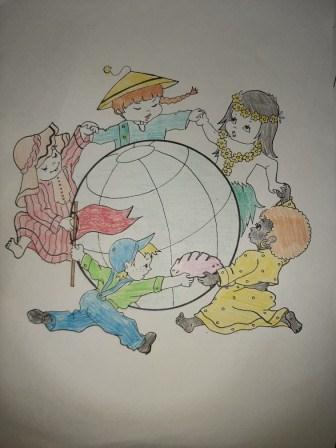 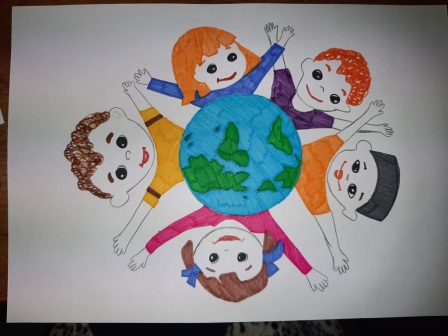 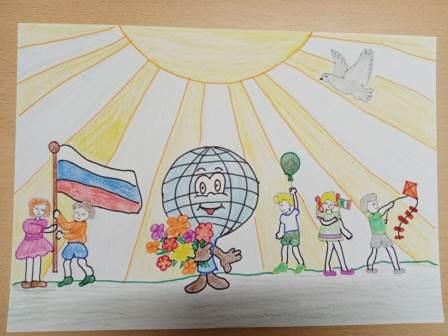 Выставка рисунков «Дружат дети на планете»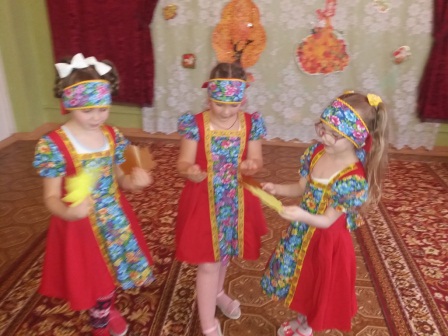 Танец в народном костюме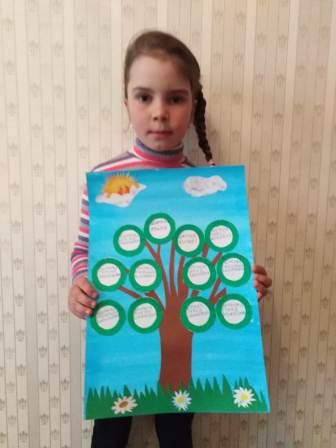 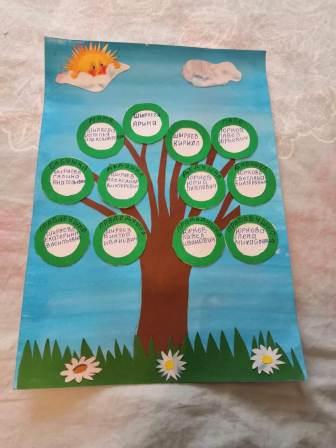 Генеалогическое древо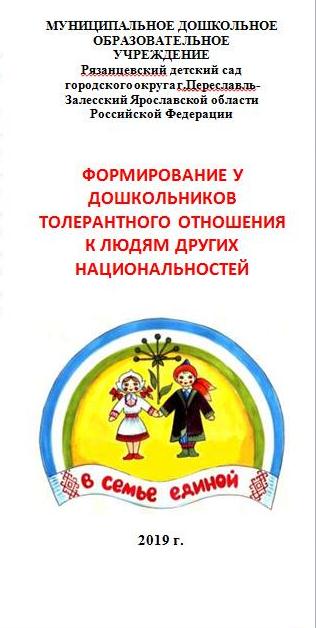 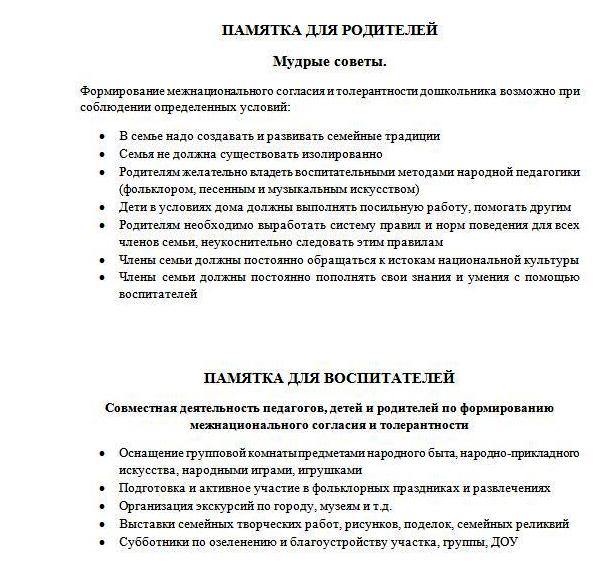 Памятки и буклеты